                                                        РАСПОРЯЖЕНИЕ11 февраля   2019года                                                                                    №03       В соответствии с Федеральным и законами от 06.10.2003 года №131 –ФЗ «Об общих принципах организации местного  самоуправления    в Российской Федерации» , от 22.07.2008 г.№159-ФЗ «Об особенностях отчуждения  недвижимого имущества, находящегося в государственной собственности субъектов Российской Федерации или в муниципальной собственности и арендуемого субъектами малого и среднего предпринимательства, и о внесении изменений в отдельные законодательные акты Российской Федерации», от 24.07.2007 года №209-ФЗ  «О развитии малого и среднего предпринимательства в Российской  Федерации», во исполнение  решения Совета от 10.12.2018 года №204                   распоряжаюсь:    1.Утвердить прилагаемый перечень муниципального имущества, предназначенного  для передачи  во владение и (или) в пользование субъектам малого и среднего предпринимательства и организациям, образующим инфраструктуру поддержки  субъектов  малого и среднего предпринимательства(приложение).   2.Контроль  за исполнением настоящего распоряжения  оставляю за  собой.Глава сельского поселения                                                      А.Т.Мухаяров                                                                                    Приложение к распоряжению                                                                                   от 11.02.2019 №03 Перечень  муниципального имущества, предназначенного для передачи во владение и (или) в пользование на долгосрочной основе субъектам малого и среднего предпринимательства и организациям, образующим инфраструктуру поддержки субъектов малого и среднего предпринимательстваБАШҠОРТОСТАН РЕСПУБЛИКАҺЫ
БОРАЙ РАЙОНЫ МУНИЦИПАЛЬ РАЙОНЫНЫҢ ӘЗӘК АУЫЛ СОВЕТЫ АУЫЛ БИЛӘМӘҺЕ ХАКИМИӘТЕ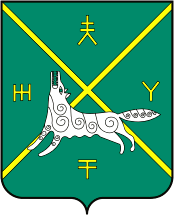 АДМИНИСТРАЦИЯ  СЕЛЬСКОГО ПОСЕЛЕНИЯ АЗЯКОВСКИЙ СЕЛЬСОВЕТ МУНИЦИПАЛЬНОГО РАЙОНА  БУРАЕВСКИЙ РАЙОН
РЕСПУБЛИКИ БАШКОРТОСТАН№п/пНаименование объектаАдрес, месторасположениеПлощадькв.м.НазначениеКадастровый(условный) номерКатегория земель, вид разрешенногоиспользованияСведение о гос. регистрации права собственности1.Земельный участокРБ, Бураевский район,  Азяковский сельсовет2520268Земли сельскохозяйственного назначения02:17:011101:18Земли сельскохозяйственного назначения, для возделывания сельскохозяйственных культурСВ 0009931от 09.07.2015Управляющий делами                                                                  Л.АхметшинаУправляющий делами                                                                  Л.АхметшинаУправляющий делами                                                                  Л.АхметшинаУправляющий делами                                                                  Л.АхметшинаУправляющий делами                                                                  Л.АхметшинаУправляющий делами                                                                  Л.АхметшинаУправляющий делами                                                                  Л.АхметшинаУправляющий делами                                                                  Л.Ахметшина